       Mittwoch – Sonntag, 2E 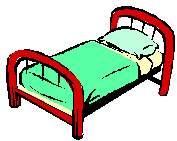 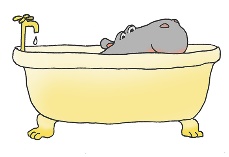 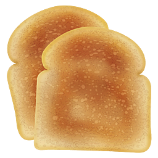 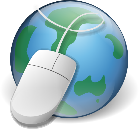 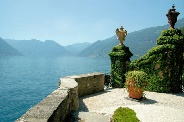          Montag – Donnerstag, 1E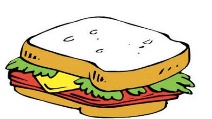 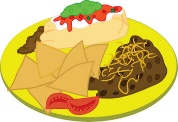 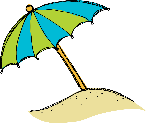      Dienstag – Mittwoch, 1E 1K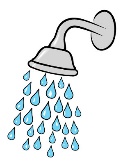           Samstag – Samstag, 1E          Montag – Sonntag, 2E        Samstag – Sonntag, 1E    Dienstag – Donnerstag, 2E 1K  Montag – Donnerstag, 1E  Dienstag – Dienstag, 1E 1K  Mittwoch – Samstag, 2E  Freitag – Mittwoch, 2E  Donnerstag – Montag, 1E Dienstag – Freitag, 1E  Sonntag – Sonntag, 2E